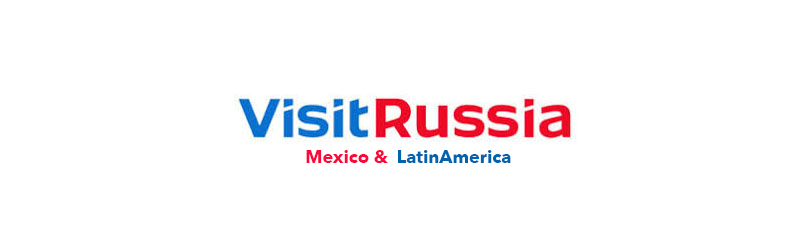 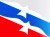 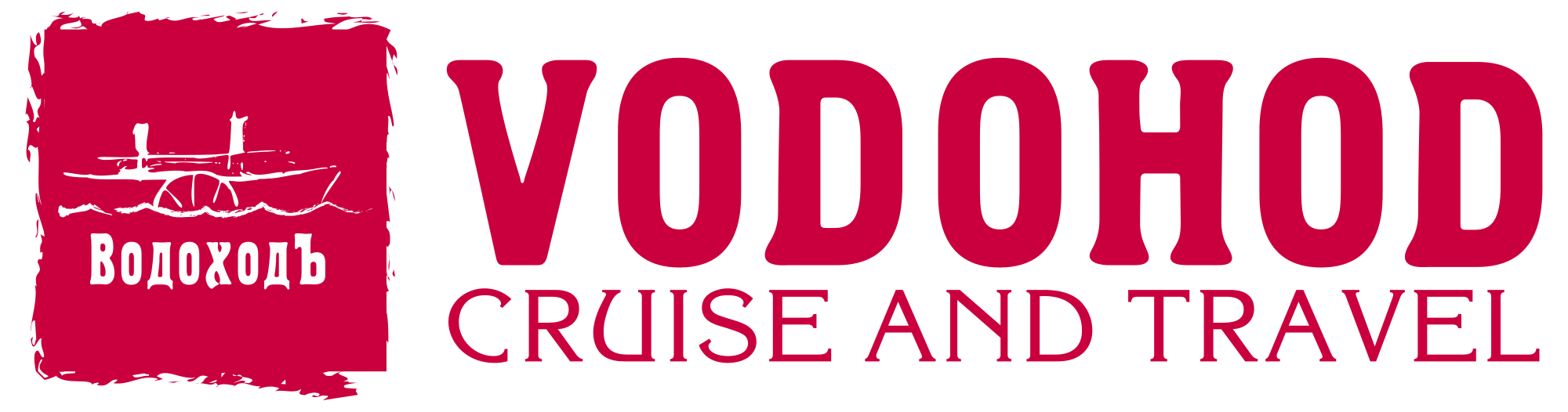 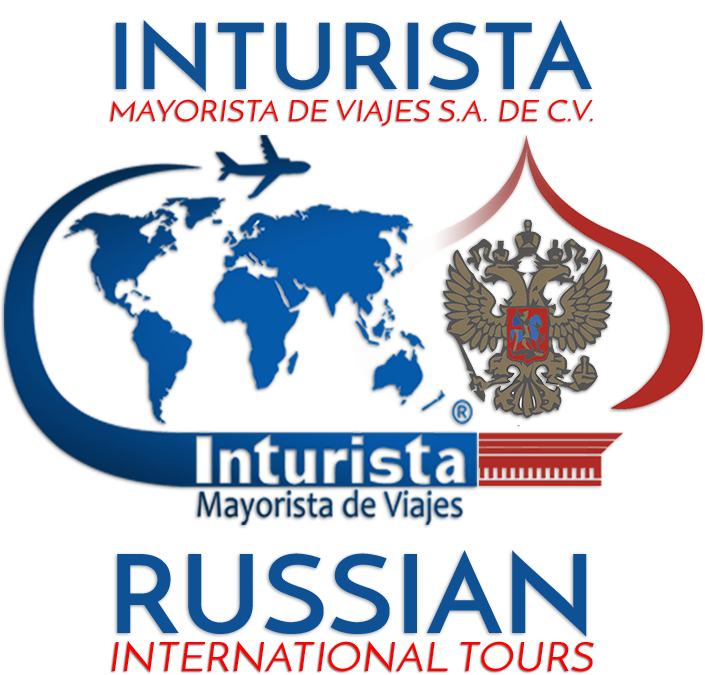 www.russian.com.mx - información más actualizada y detallado del TourCRUCERO POR RUSIA 2019: MS MSTISLAV ROSTROPOVICH – Ruta B.08 DÍAS: SAN PETERSBURGO – MANDROGUI – KIZHI – GORITSY – UGLICH – MOSCÚ.Fechas fijas de inicio del tour en SAN PETERSBURGO los Sábados:Temporada ALTA:  Mayo 11 y 25;    Junio 08 y 22;   Julio 06 y 20;   Agosto 03, 17 y 31;   Septiembre 14.Temporada BAJA:  Septiembre 28;    Octubre 12.ITINERARIO DESCRIPTIVO DEL TOUR:Día 01, Sábado –	SAN PETERSBURGO (C)  Llegada al aeropuerto de San Petersburgo (traslado por cuenta del pasajero). Cena a bordo del barco.Día 02, Domingo –	SAN PETERSBURGO (DB, A, C, City tour, Fortaleza SP y SP, Hermitage, coctel bienvenido)Desayuno buffet a bordo. Comenzaremos con una VISITA PANORÁMICA DE LA CIUDAD conociendo sus principales monumentos arquitectónicos con la excursión a la FORTALEZA DE SAN PEDRO Y SAN PABLO, donde admiraremos el panteón de los Zares. Almuerzo en un restaurante local. Visita al Palacio de invierno, antigua residencia de los Zares de Rusia y el cual alberga en la actualidad el famoso Museo del HERMITAGE con las más fantásticas colecciones de arte en todos sus géneros Por la noche se recomienda una visita opcional (con pago adicional) a mundialmente famoso el Teatro de Ballet Mariínskiy (antes Kírov) o un espectáculo de show folklórico. Cena a bordo del barco con brindis de bienvenida del Capitán del barco Sergey Kokshin. Con concierto de música. Día 03, Lunes –		MANDROGUI (DB, A, C, aldea Mandrogi)Desayuno buffet a bordo. Llegada a Mandrogui a las 12:30 hrs. y tiempo libre para conocer las bellezas naturales de esta ciudad. Visita a una aldea rusa tradicional, donde podrán conocer por dentro y por fuera las casas típicas de madera rusas, numerosas exposiciones de artesanías, panecillos rusos, museo del vodka. Almuerzo con una barbacoa al aire libre estilo ruso en una tienda de campaña. Regreso al barco y salida a las 16:00 hrs. para comenzar la navegación con destino a Kizhí. Cena a bordo del barco. Día 04, Martes –	KIZHÍ (DB, A, C, isla Kizhí)Desayuno Buffet a bordo. Llegada a la isla de Kizhí a las 08:00 hrs para conocer el Museo de arquitectura antigua rusa al aire libre. Regreso al barco a las 12:00 hrs. Almuerzo a bordo del barco. Navegación con destino a Góritsy. Durante la navegación tendremos una lectura sobre los cuentos de hadas rusos, y lectura de la historia rusa, clases de idioma ruso, clases de canciones rusas, juego de piratas, tour por la cabina de mando del capitán. Cena de estilo pirata a Día 05, Miércoles –	GÓRITSY (DB, A, C, Monasterio San Cirilio)Desayuno Buffet a bordo. Llegada a Góritsy a las 12:00 hrs aquí conoceremos Monasterio de San Cirilo del Lago Blanco, y su famoso Museo de los iconos. Regreso al barco y salida a las 15:00 hrs con destino a Uglich. Durante la navegación disfrutaran de clases de danza rusa, clases de canciones rusas, una ceremonia típica de vodka y te.Día 06, Jueves –	ÚGLICH (DB, A, C, templos de Úglich, coctel despedida)Desayuno Buffet a bordo. Llegada a la antigua ciudad de Uglich a las 10:30 hrs donde tendrán una visita panorámica de caminata para conocer el territorio del Kremlin local, Iglesia de San Demetrio en la Sangre, y la Catedral de la Transfiguración. Salida a las 13:30 hrs con destino a Moscú. Almuerzo a bordo. Concierto de música folclórica. Cena a bordo del barco Cena con coctel de despedida del capitán con música en el bar (se pide llevar vestimenta de coctel).Día 07,	 Viernes –	MOSCÚ (DB, A, C, City tour, Kremlin)Desayuno buffet y almuerzo a bordo del barco. Llegada a las 13:00 hrs VISITA PANORÁMICA DE LA CIUDAD incluyendo sus principales puntos de interés. Visita a la ciudadela del KREMLIN incluyendo 1 de sus principales Catedrales con entrada opcional (con pago adicional) al Museo de la Armería. Por la noche se ofrecen unas visitas opcionales (con pago adicional) a show folklor "Kostromá" o el circo ruso, o paseo por Moscú de noche y metro moscovita. Cena a bordo del barco. Día 08, Sábado –	MOSCÚ (DB)  Desayuno buffet a bordo. Check-OUT y traslado por cuenta del pasajero al aeropuerto. Fin de nuestros servicios. PRECIOS DEL PAQUETE TURÍSTICO 2019 POR PERSONA EN EURO €:Suplemento de alojamiento sencilla:en cabinas Standard Twin/Doble o Junior Suite o Delux – 75% adicional al costo de la cabina por persona.en cabinas Suite – 100% adicional al costo de la cabina.Precio incluye:Alojamiento en cabina de categoría de su elección.Pensión completa: 3 alimentos diarios – desde la cena del día IN de embarque hasta el desayuno el día OUT de su 	desembarque. Con desayunos y almuerzos a bordo tipo buffet, cenas – de menú fijo y en orden preliminar.Bienvenida con la ceremonia tradicional rusa de “pan y sal” y el brindis del capitán el día de embarque.Cena de despedida del Capitán con menú especial.Entretenimiento a bordo incluyendo clases del idioma ruso, clases de canciones y danzas rusas, concierto de música 	en vivo, música para bailar por las noches en el bar, tour por la cabina de mando del capitán, entre otros. Guías a bordo en idioma español, ingles, francés, alemán e italiano. Excursiones programadas mencionadas en el itinerario (desde Moscú hasta San Petersburgo), todos los camiones con 	aire acondicionado.Carta de apoyo de visado sin cargo adicional; en el caso de cambio posterior en algún dato de los pasajeros o 	cancelación de servicios se cobrará un cargo por penalidad de 15 euros por persona.El número de la cabina se asignará días previos a su llegada, si desea tener antes el número de su cabina habrá un 	cargo de 70 euros por persona al momento de la reserva. Precio NO incluye:Vuelos trasatlánticos México / San Petersburgo – Moscú / México.Visa turística rusa (solicitar tarifa vigente). Traslados IN / OUT, aeropuerto – muelle y muelle – aeropuerto (solicite la tarifa vigente durante la reservación).Propinas, maleteros & gastos de índole personal.Excursiones opcionales, visitas y cualquier servicio no específicamente indicado en el itinerario.Seguro de asistencia de viajero se paga adicional PRECIOS COTIZADOS EN DÓLARES AMERICANOS VIGENTES DESDE MAYO HASTA OCTUBRE 2019 Y SUJETOS A CAMBIO SIN PREVIO AVISO POR EL OPERADOR DE RUSIA POR EL TIPO DE CAMBIO ENTRE DÓLAR – RUBLO (MONEDA DE RUSIA) Y POR EL TIPO DE CAMBIO ENTRE EURO – DÓLAR.LOS PAGOS PUEDEN SER REALIZADOS EN PESOS MEXICANOS AL TIPO DE CAMBIO VIGENTE.LOS DEPOSITOS Y PAGOS, DEBERAN EFECTUARSE EN CUALQUIERA DE NUESTRAS CUENTAS:"INTURISTA MAYORISTA DE VIAJES S.A. DE C.V."BANCO BANAMEX, SUC. 233 – CUENTA EN DOLARES   # 9 2 0 0 0 2 8CUENTA EN PESOS   # 6 2 7 0 3 3 5BANCO BANCOMER – CUENTA EN DOLARES   # 0 1 6 7 9 6 6 9 4 6CUENTA EN PESOS  # 0 1 6 7 9 6 6 1 4 8CONTRATO DE COMPRA / VENTA DEL PAQUETE TURÍSTICO PARA LAS INSCRIPCIONES DE AGENCIAS DE VIAJES EN NUESTROS TRADICIONALES CRUCEROS FLUVIALES POR RUSIA EN FECHAS FIJAS DE INICIO DEL TOUR:“CRUCEROS POR RUSIA 2019: MS M.ROSTROPOVICH – Ruta B”. Salidas – de Mayo a Octubre 2019.01. -  	Para nuestras salidas tradicionales de cruceros fluviales por Rusia solo se aceptarán inscripciones al recibir carta de la 	agencia de viajes, copia legible del R. F. C., copia legible del pasaporte, copia legible con firma de aceptación de hoja 	de condiciones e itinerario y copia legible del depósito bancario equivalente al 10% del precio publicado por persona, a 	uno de nuestros 	correos 	electrónicos: tania@russian.com.mx;  paulina@russian.com.mx; 	magaly@russian.com.mx.02. - 	El depósito de 10% del precio publicado por persona es para garantizar su cabina, queda entendido que una vez 	hecho 	el depósito NO SERÁ REEMBOLSABLE en caso de cancelación por parte de pasajero, sin excepciones.03. - 	REGLAS DE PAGOS DEL TOUR: 60 días antes de la fecha de viaje se tendrá que realizar el complemento del pago 	total del paquete, junto con el envío del pasaporte original, para el trámite de la visa turística de Rusia, 01 (una) foto	reciente tamaño pasaporte, solicitud de visa y el pago. En el caso de no contar con el pago total del paquete a más 	tardar en la fecha señalada anteriormente, los espacios quedaran cancelados	automáticamente sin reembolso alguno.04. -	POLÍTICAS EN CARGOS DE CANCELACIÓN:  desde el momento de la reserva hasta más de 80 días antes del viaje 	depósito NO es reembolsable; de 79 a 70 días antes del viaje - 25% del costo total del tour; 50% del total del paquete 	pagado 69 - 60 días antes de iniciar el tour; 75% del 	precio total del paquete 59 - 40 días antes de su salida. De 39 días 	hasta el día de la salida gastos de cancelación serán 100% del paquete.05. - 	El precio anunciado es COMISIONABLE AL 12% a las agencias de viajes y no aplica ningún tipo de descuento. 06. -	Todos los precios son por persona en EURO € y pueden ser pagaderos en moneda nacional al tipo de cambio que rija 	el día de su liquidación. En caso de requerir los vuelos trasatlánticos, favor de solicitar al nuestro departamento de 	ventas las tarifas 	corporativas disponibles.Firma de aceptación de condiciones publicadas en el Contrato:       _____________________________________Dirección: Londres 251, Int. 2, Col. Juárez, Del. Cuauhtémoc, C.P. 06600, México, CDMXTel: (01 55) 5208 5752, LADA SIN COSTO: (01 800) 849 2202		www.russian.com.mx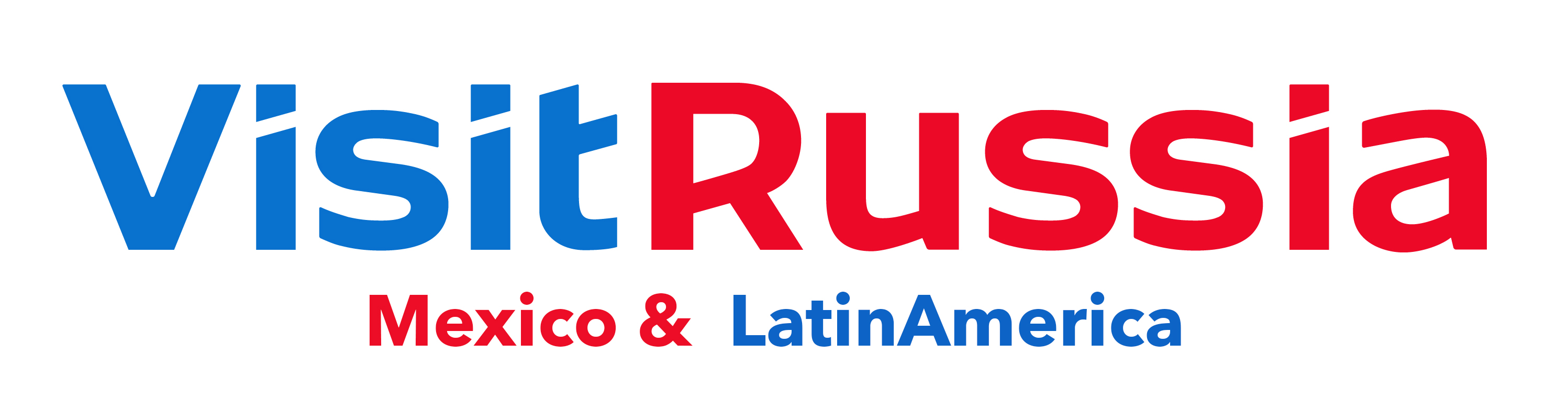 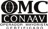 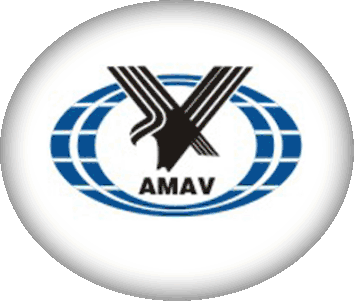 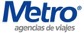 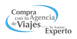 Tipo de cabinaCubiertaTemporadaTemporadaTipo de cabinaCubiertaBajaAltaStandard Doble de Categoría "J"11.7-12.1 m2, sin balcón Main Deck€ 1,630.00€ 1,710.00Standard Twin de Categoría "I"13.0 m2, sin balcónMain Deck€ 1,670.00€ 1,750.00Standard Doble de Categoría "H+"12.4-13.4 m2, con balcónMiddle Deck€ 1,750.00€ 1,830.00Standard Twin/Doble de Categoría "G+"12.7 m2, con balcónBoat Deck€ 1,790.00€ 1,870.00Delux Twin/Doble de Categoría "F"18.7-19.6 m2, sin balcónMain Deck€ 1,830.00€ 1,910.00Junior Suite de Categoría "D"21.7 m2, sin balcónMiddle Deck€ 1,910.00€ 1,990.00Delux Twin/Doble de Categoría "C+"15.3-17.3 m2, con balcónMiddle Deck€ 2,030.00€ 2,115.00Delux Twin/Doble de Categoría "B+"15.7-16.5 m2, con balcónBoat Deck€ 2,110.00€ 2,195.00Delux Twin/Doble de Categoría "A+"15.7-16.3 m2, con balcónSun Deck€ 2,195.00€ 2,275.00Bolshoi Suite Twin/Doble de Categoría "BSM+"19.0-21.6 m2, con balcónMiddle Deck€ 2,435.00€ 2,515.00Mariínski Suite Twin/Doble de Categoría "MSB+"19.0-21.6 m2, con balcónBoat Deck€ 2,680.00€ 2,760.00Hermitage Suite Twin/Doble de Categoría "HS+"19.0 m2, con balcónSun Deck€ 2,760.00€ 2,840.00Imperial Suite King Size Doble de Categoría "IS++"30.0 m2, con balcónMiddle Deck€ 3,325.00€ 3,565.00